МОБИЛЬНОЕ ПРИЛОЖЕНИЕ
«НАЛОГ НА ПРОФЕССИОНАЛЬНЫЙ ДОХОД»Министерство по налогам и сборам информирует, что с 1 января 2023 года вводится дополнительный особый режим налогообложения «Налог на профессиональный доход», для применения которого физическое лицо обязано использовать цифровую платформу - приложение «Налог на профессиональный доход» («Профдоход») (программное обеспечение Министерства по налогам и сборам) с использованием смартфона или компьютера (включая планшетный), подключенного к сети Интернет.Физическое лицо, изъявившее желание перейти на применение налога на профессиональный доход, обязано до начала осуществления деятельности:установить на свой смартфон или планшет мобильное приложение «Профдоход», либо воспользоваться Web-версией приложения;проинформировать налоговый орган через приложение «Профдоход» о применении налога на профессиональный доход.С подробной информацией об использовании мобильного приложения «Профдоход» можно ознакомиться на сайте МНС в специально созданной и размещенной в разделе «Актуально» страничке «Налог на профессиональный доход» по ссылке https://ww	или по QR- коду: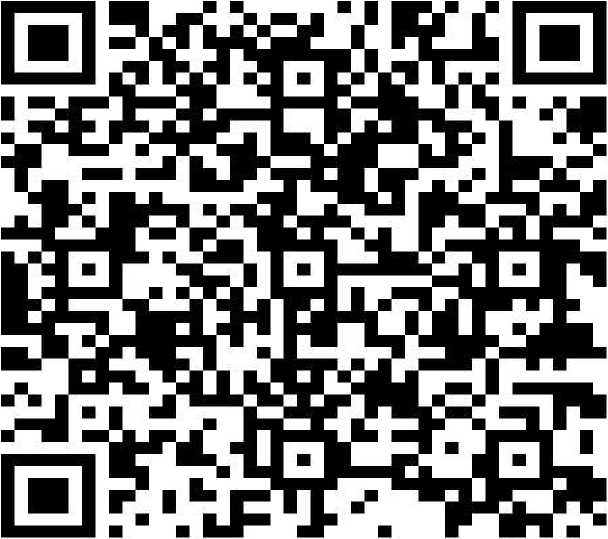 Обращаем внимание,, что мобильное приложение «Профдоход» уже доступно для скачивания и сделать это можно по QR-кодам:APP STORE: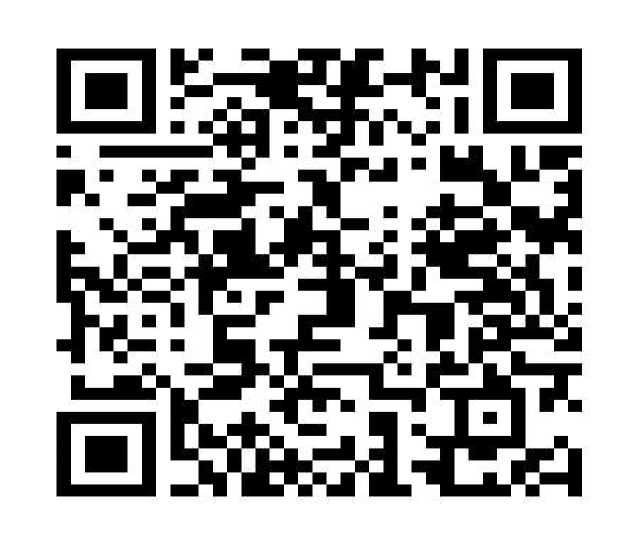 GOOGLE PLAY: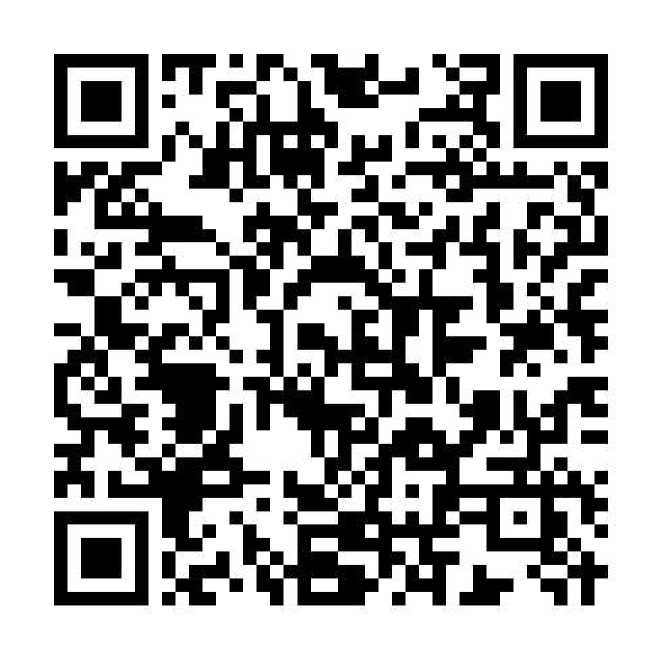 WEB-ВЕРСИЯ:Доступна по ссылке	или по QR-коду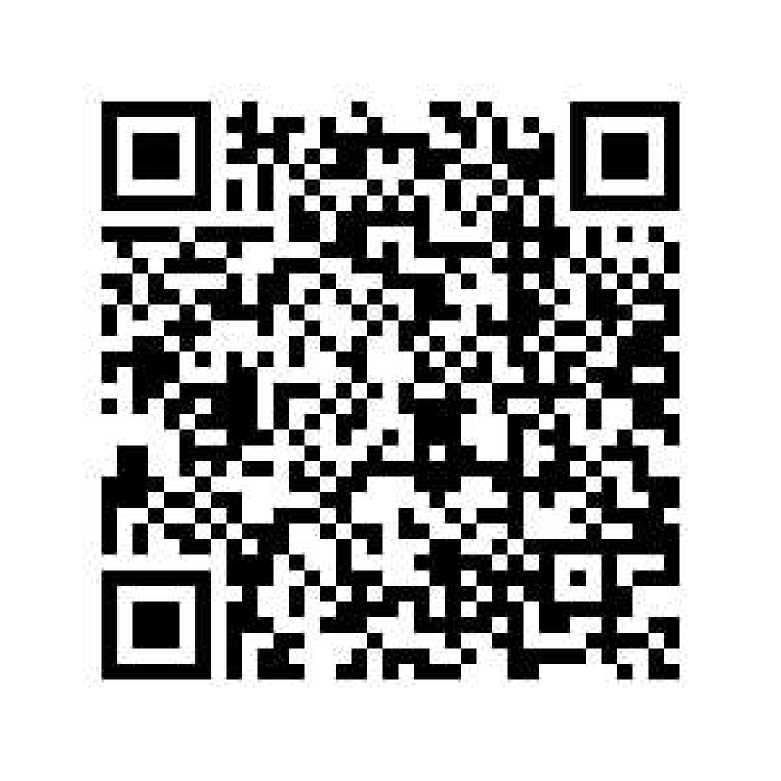 